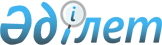 Солтүстік Қазақстан облысы Мамлют ауданы мәслихатының 2018 жылғы 29 желтоқсандағы № 42/3 "Солтүстік Қазақстан облысы Мамлют ауданы Новомихайлов ауылдық округінің 2019-2021 жылдарға арналған бюджетін бекіту туралы" шешіміне өзгерістер және толықтырулар енгізу туралыСолтүстік Қазақстан облысы Мамлют ауданы мәслихатының 2019 жылғы 12 сәуірдегі № 48/3 шешімі. Солтүстік Қазақстан облысының Әділет департаментінде 2019 жылғы 15 сәуірде № 5347 болып тіркелді
      Қазақстан Республикасының 2008 жылғы 4 желтоқсандағы Бюджет кодексiнің 106 және 109-1-баптарына, "Қазақстан Республикасындағы жергілікті мемлекеттік басқару және өзін-өзі басқару туралы" Қазақстан Республикасының 2001 жылғы 23 қаңтардағы Заңының 6-бабы 2-7-тармағына сәйкес Солтүстік Қазақстан облысы Мамлют ауданының мәслихаты ШЕШІМ ҚАБЫЛДАДЫ:
      1. "Солтүстік Қазақстан облысы Мамлют ауданы Новомихайлов ауылдық округінің 2019-2021 жылдарға арналған бюджетін бекіту туралы" Солтүстік Қазақстан облысы Мамлют ауданы мәслихатының 2018 жылғы 29 желтоқсандағы № 42/3 шешіміне (2019 жылғы 16 қаңтарда Қазақстан Республикасы нормативтік құқықтық актілерінің электрондық түрдегі эталондық бақылау банкінде жарияланған, нормативтік құқықтық актілерді мемлекеттік тіркеу тізілімінде № 5153 болып тіркелді) келесі өзгерістер және толықтырулар енгізілсін:
      1-тармақ келесі редакцияда баяндалсын:
       "1. Солтүстік Қазақстан облысы Мамлют ауданы Новомихайлов ауылдық округінің 2019-2021 жылдарға арналған бюджеті осы шешімге тиісінше 1, 2 және 3-қосымшаларға сәйкес, соның ішінде 2019 жылға келесі көлемдерде бекітілсін:
      1) кірістер – 25980 мың теңге:
      салықтық түсімдер – 7624 мың теңге;
      салықтық емес түсімдер – 0 мың теңге;
      негізгі капиталды сатудан түсетін түсімдер – 0 мың теңге;
      трансферттер түсімі – 18356 мың теңге;
      2) шығындар – 26753,9 мың теңге;
      3) таза бюджеттік кредиттеу – 0 мың теңге:
      бюджеттік кредиттер – 0 мың теңге;
      бюджеттік кредиттерді өтеу – 0 мың теңге;
      4) қаржы активтерімен операциялар бойынша сальдо – 0 мың теңге:
      қаржы активтерін сатып алу – 0 мың теңге;
      мемлекеттің қаржы активтерін сатудан түсетін түсімдер – 0 мың теңге;
      5) бюджет тапшылығы (профициті) – -773,9 мың теңге;
      6) бюджет тапшылығын қаржыландыру (профицитін пайдалану) –773,9 мың теңге;
      қарыздар түсімі – 0 мың теңге;
      қарыздарды өтеу – 0 мың теңге;
      бюджет қаражатының пайдаланылатын қалдықтары – 773,9 мың теңге.";
      келесі мазмұндағы 5-1-тармағымен толықтырылсын:
       "5-1. 2019 жылдың 1 қаңтарына қалыптасқан бюджет қаражатының бос қалдықтары 4-қосымшаға сәйкес бюджеттік бағдарламалар бойынша шығыстарға 773,9 мың теңге сомасында бағытталсын.".
      Көрсетілген шешімнің 1-қосымшасы осы шешімнің 1-қосымшасына сәйкес жаңа редакцияда баяндалсын.
      Көрсетілген шешім осы шешімнің 2-қосымшасына сәйкес 4-қосымшамен толықтырылсын.
      2. Осы шешім 2019 жылғы 1 қаңтардан бастап қолданысқа енгізіледi. 2019 жылға арналған Солтүстік Қазақстан облысы Мамлют ауданы Новомихайлов ауылдық округінің бюджеті 2019 жылдың 1 қантарына қалыптасқан, бюджет қаражатының бос қалдықтарын бағыттау
					© 2012. Қазақстан Республикасы Әділет министрлігінің «Қазақстан Республикасының Заңнама және құқықтық ақпарат институты» ШЖҚ РМК
				Солтүстік Қазақстан облысы Мамлют ауданы мәслихатының 2019 жылғы 12 сәуірдегі № 48/3 шешіміне 1-қосымшаСолтүстік Қазақстан облысы Мамлют ауданы мәслихатының 2018 жылғы 29 желтоқсандағы № 42/3 шешіміне 1 -қосымша
Санаты
Санаты
Санаты
Атауы
Сомасы, мың теңге
Сыныбы
Сыныбы
Атауы
Сомасы, мың теңге
Кіші сыныбы
Атауы
Сомасы, мың теңге
1
2
3
4
5
1) Кірістер
25980
1
Салықтық түсімдер
7624
01
Табыс салығы
2116
2
Жеке табыс салығы
2116
04
Меншiкке салынатын салықтар
5508
1
Мүлiкке салынатын салықтар
16
3
Жер салығы
946
4
Көлiк құралдарына салынатын салық
4546
2
Салықтық емес түсімдер
0
3
Негізгі капиталды сатудан түсетін түсімдер
0
4
Трансферттердің түсімдері
18356
02
Мемлекеттiк басқарудың жоғары тұрған органдарынан түсетiн трансферттер
18356
3
Аудандардың (облыстық маңызы бар қаланың) бюджетінен трансферттер
18356
Функционалдық топ
Функционалдық топ
Функционалдық топ
Атауы
Сомасы, мың теңге
Бюджеттік бағдарламалардың әкімшісі
Бюджеттік бағдарламалардың әкімшісі
Атауы
Сомасы, мың теңге
Бағдарлама
Атауы
Сомасы, мың теңге
1
2
3
4
5
2) Шығындар
26753,9
01
Жалпы сипаттағы мемлекеттік қызметтер 
11337,9
124
Аудандық маңызы бар қала, ауыл, кент, ауылдық округ әкімінің аппараты
11337,9
001
Аудандық маңызы бар қала, ауыл, кент, ауылдық округ әкімінің қызметін қамтамасыз ету жөніндегі қызметтер
11037,9
022
Мемлекеттік органның күрделі шығындары
300
07
Тұрғын үй-коммуналдық шаруашылық
625
124
Аудандық маңызы бар қала, ауыл, кент, ауылдық округ әкімінің аппараты
625
008
Елді мекендердегі көшелерді жарықтандыру
446
011
Елді мекендерді абаттандыру мен көгалдандыру
179
08
Ақпараттық кеңістік және мәдениет, спорт және туризм
12530
124
Аудандық маңызы бар қала, ауыл, кент, ауылдық округ әкімінің аппараты
12530
006
Жергілікті деңгейде мәдениет қызметін қолдау
12530
13
Басқалар
2261
124
Аудандық маңызы бар қала, ауыл, кент, ауылдық округ әкімінің аппараты
2261
040
 "Өңірлерді 2020 жылға дейін дамыту бағдарламасының аясында өңірлердің экономикалық дамуына жәрдемдесу жөніндегі шараларды іске асыруда елді мекендерді реттеу мәселелерін шешу жөніндегі шараларды іске асыру" бағдарламасы бойынша 
2261
3) Таза бюджеттік кредиттеу
0
Бюджеттік кредиттер
0
5
Бюджеттік кредиттерді өтеу
0
4) Қаржы активтерімен операциялар бойынша сальдо
0
Қаржы активтерін сатып алу
0
 6
Мемлекеттің қаржы активтерін сатудан түсетін түсімдер 
0
5) Бюджет тапшылығы (профициті)
-773,9
6) Бюджет тапшылығын қаржыландыру (профицитін пайдалану)
773,9
7
Қарыздар түсімдері
0
16
Қарыздарды өтеу
0
Санаты
Санаты
Санаты
Атауы
Сомасы, мың теңге
Сыныбы
Сыныбы
Атауы
Сомасы, мың теңге
Кіші сыныбы
Атауы
Сомасы, мың теңге
8 
Бюджет қаражатының пайдаланылатын қалдықтары 
773,9
01
Бюджет қаражаты қалдықтары
773,9
1
Бюджет қаражатының бос қалдықтары
773,9Солтүстік Қазақстан облысы Мамлют ауданы мәслихатының 2019 жылғы 12 сәуірдегі № 48/3 шешіміне 2-қосымшаСолтүстік Қазақстан облысы Мамлют ауданы мәслихатының 2018 жылғы 29 желтоқсандағы № 42/3 шешіміне 4-қосымша
Функционалдық топ
Функционалдық топ
Функционалдық топ
Атауы
Сомасы, мың теңге
Бюджеттік бағдарламалардың әкімшісі
Бюджеттік бағдарламалардың әкімшісі
Атауы
Сомасы, мың теңге
Бағдарлама
Атауы
Сомасы, мың теңге
1
2
3
4
5
01
Жалпы сипаттағы мемлекеттік қызметтер
644,9
124
Аудандық маңызы бар қала, ауыл, кент, ауылдық округ әкімінің аппараты
644,9
 001
Аудандық маңызы бар қала, ауыл, кент, ауылдық округ әкімінің қызметін қамтамасыз ету жөніндегі қызметтер
344,9
Жергілікті бюджет қаражаты есебінен
344,9
 022
Мемлекеттік органның күрделі шығындары
300
 07
Тұрғын үй-коммуналдық шаруашылық
129
124
Аудандық маңызы бар қала, ауыл, кент, ауылдық округ әкімінің аппараты
129
008
Елді мекендердегі көшелерді жарықтандыру
129
Жергілікті бюджет қаражаты есебінен
129
Барлығы:
773,9